附件：  1、宁夏回族自治区中西医结合医院2023年自主公开招聘备案制工作人员岗位计划一览表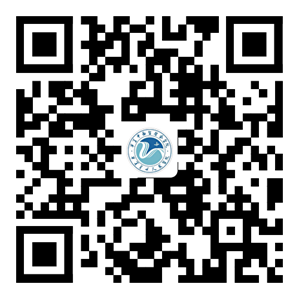 （扫描或长按识别上方二维码即可查看和下载）  2.宁夏回族自治区中西医结合医院2023年自主公开招聘备案制工作人员报名表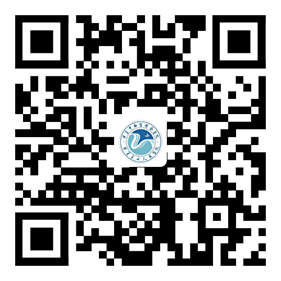 （扫描或长按识别上方二维码即可查看和下载）  3.宁夏回族自治区中西医结合医院2023年自主公开招聘备案制工作人员资格复审表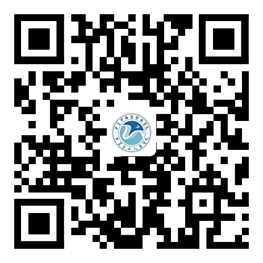 （扫描或长按识别上方二维码即可查看和下载）